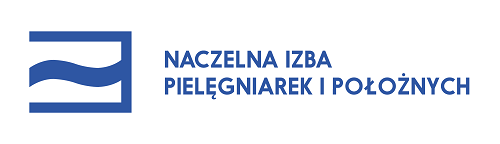 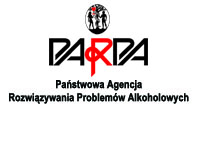 Państwowa Agencja Rozwiązywania
Problemów AlkoholowychorazNaczelna Izba Pielęgniarek i Położnychzapraszają na bezpłatne, dwudniowe szkoleniePrzeciwdziałanie przemocy w rodzinie,
dla pielęgniarek i położnychSerdecznie zapraszamy pielęgniarki i położne podstawowej opieki zdrowotnej, pielęgniarki pediatryczne, pielęgniarki środowiska nauczania i wychowania, pielęgniarki zatrudnione w izbach przyjęć, szpitalnych oddziałach ratunkowych.Termin szkolenia: 25-26 września 2019 r. Miejsce szkolenia: Warszawa Koszt wyżywienia, materiałów edukacyjnych oraz noclegu z 25 na 26 września 2019 r. pokrywa Państwowa Agencja Rozwiązywania Problemów Alkoholowych.Liczba miejsc ograniczona (54) – liczy się kolejność zgłoszeń.Program szkoleniaWarunkiem uczestnictwa w szkoleniu jest przesłanie wypełnionego zgłoszenia, znajdującego się na stronie: https://nipip.pl/przeciwdzialanie-przemocy-w-rodzinie/ do dnia 12 września 2019 r. 
do godziny 12:00.25 września 2019 r.25 września 2019 r.10:15Rejestracja uczestników, odbiór materiałów, przerwa kawowa.10:30-11:00Rozpoczęcie szkolenia.11:00-12:30Zjawisko przemocy w rodzinie - skala zjawiska, źródła, rodzaje i mechanizmy przemocy w rodzinie. Przemoc a alkohol.12:30-12:45Przerwa.12:45-14:15Prawo jako narzędzie przeciwdziałania przemocy w rodzinie. Zadania przedstawicieli ochrony zdrowia w zakresie przeciwdziałania przemocy w rodzinie.14:15-15:15Przerwa obiadowa.15:15-16:45Sytuacja psychologiczna członków rodziny z problemem przemocy. Konsekwencje doznawania przemocy w rodzinie.16:45-17:00Przerwa.17:00-18:30Jak podejmować interwencje w sytuacji zetknięcia się z sytuacją przemocy, w tym wobec dziecka. Jak rozmawiać z rodzicem krzywdzącym i niekrzywdzącym.18:30Kolacja.26 września 2019 r.26 września 2019 r.8:00-8:45Śniadanie.9:00-12:00Podejmowanie interwencji w sytuacji przemocy w rodzinie. Nawiązanie kontaktu 
i prowadzenie rozmowy z osobami krzywdzonymi oraz rodzicami krzywdzonych dzieci - ćwiczenie umiejętności niezbędnych w interwencji i pomaganiu – zajęcia seminaryjno-warsztatowe w małych grupach.12:00-12:45Przerwa obiadowa.12:45-14:15c.d. Podejmowanie interwencji w sytuacji przemocy wobec dziecka. Nawiązanie kontaktu i prowadzenie rozmowy z osobami krzywdzonymi rodzicami krzywdzonych dzieci - ćwiczenie umiejętności niezbędnych w interwencji i pomaganiu.14:15Zakończenie szkolenia.